SAMPLE ONLY - not prescriptive for your organizationA resource to supplement the materials in the ECFA Governance Toolbox Series No. 2: Balancing Board RolesUnderstanding the 3 Board Hats:Governance  Volunteer  Participant  www.ecfa.org/Content/Governance-Toolbox-Series-2“With crystal clarity, we explain the 3 distinct hats of board service: Governance, Volunteer and Participant.”ECFA Governance Toolbox Series No. 1: Recruiting Board Members (page 11)How to use this document:Begin by asking your board members to answer three questions:HOW STRONGLY DO YOU AGREE OR DISAGREE WITH THESE STATEMENTS?1 – Strongly Disagree2 – Disagree3 – Neither Agree Nor Disagree4 – Agree5 – Strongly AgreeUse this template to create your own “Board Member Annual Affirmation Statement” so current board members, and board prospects, understand—with crystal clarity—their roles and responsibilities.YOUR LOGO & CONTACT INFORMATION HEREBoard Member Annual Affirmation Statement (Approved by the Board on ___________, 2012)"Any enterprise is built by wise planning, becomes strong through common sense,and profits wonderfully by keeping abreast of the facts."--Proverbs 24:3-4, The Living BibleOUR GOVERNANCE VISION.  It is our expectation and hope that in future years, the members of the Board of Directors of XYZ Ministries would sense such a high calling to their roles and responsibilities—and have such a vision for the potential of serving others—that they would give the highest priority (as defined by our Board Policies Manual) in the use of their charitable time and resources to XYZ Ministries during their three-year term of service on the board.THE ROLES & RESPONSIBILITIES OF BOARD MEMBERS The full description of board member roles is listed in our Board Policies Manual. In summary, we desire to make spiritually discerning governance and policy decisions in these key areas:People. We are accountable for the hiring, inspiring, guiding, evaluating, and the supporting of our CEO.Policies. We focus on governance (as defined in the Board Policies Manual) and our stewarding and accountability process for the ministry (and our board) in the key areas of mission, vision, values, B.H.A.G. (Big HOLY Audacious Goal), strategy, strategic plan (at least three years), and the annual organizational goals; plus the CEO’s three to five “Annual S.M.A.R.T. Goals” (which are Specific, Measurable, Achievable, Realistic and Time-related).Strategy. We agree with Ram Charan’s statement in Owning Up: The 14 Questions Every Board Member Needs to Ask, that we want our board to own the strategy, but not necessarily create it. He writes, “There is nothing more important for a CEO than having the right strategy and right choice of goals, and for the board, the right strategy is second only to having the right CEO.”Legal & Financial Due Diligence. We take very seriously our fiduciary, legal and spiritual responsibilities as trustees of the ministry and we ensure that we are in compliance with all legal, financial, and governmental requirements, as described in our Board Policies Manual.  These include, but are not limited to, policy oversight of the annual budget, cash flow, cash reserves, risk management, audits, ECFA Accreditation standards, CEO compensation, and other areas.Generous Giving. We invite spiritual discerning and qualified men and women to serve on our board who are already in the “Generous Givers Circle,” as defined in our Board Policies Manual—and who through example and influence, will encourage others to give generously to our ministry.This document will be used two ways:We will ask current board members to review and sign this—and affirm their commitment to XYZ Ministries annually. We will ask prospective board members to review this in advance of their commitment to serve—and then upon their election, to sign the affirmation annually. GOVERNANCE HATAll board members wear their “Governance” hats at board meetings. Here we seek to spiritually discern God’s voice together as we steward the direction of the ministry in God-honoring ways.  VOLUNTEER HATContrary to what your experience may have been on other boards, here we affirm that “volunteering is optional—and is gifts-based and passion-driven.” If your primary reason for serving on our board is to expand your current volunteer role or a future volunteer role, you might be more fulfilled giving more time and energy to that volunteer role—and not serve on the board. We see these two hats as distinct and separate.When a board member does wear a volunteer hat (remember—it’s optional), we remind that person to leave his or her “Governance” hat back in the boardroom!  We know you won’t “power up” as a board member when you’re volunteering—and that you will respect the volunteer lines of authority by working with the appropriate staff or volunteer supervisor.  And, of course, we know you will also refrain from bringing volunteer issues into the board meeting so other board members won’t be tempted to micro-manage staff functions and neglect board functions. PARTICIPANT HATThe “Participant” hat (as you’ll note in this document) includes those events in our calendar year that we expect board members to attend. While you may be introduced as a board member here, these events are not board meetings and so, once again, it would be inappropriate for you to wear your “Governance” hat at these events. In advance, we may ask for your help in some way at an event and so you might be called upon to also wear your “Volunteer” hat. Thanks!Visit www.ECFA.org for more information on the 3 HatsView the ECFA Governance Toolbox Series No. 1: Recruiting Board Members – Leveraging the 4 Phases of Board Recruitment: Cultivation, Recruitment, Orientation, EngagementYour Name: ______________________________________XYZ MINISTRIESBoard Member Annual Affirmation StatementMY COMMITMENT. Yes!  I affirm my high commitment and generous use of my time, talent and treasures for the purposes of kingdom advancement through the work of XYZ Ministries.  I believe God has called me to serve and I accept these roles, responsibilities and privileges with joy and enthusiasm.Term of office:  January 1, 2012 to December 31, 2014 (3 years)Board Members Wear 3 Hats: Governance Hat Volunteer Hat (based on your strengths, social style and spiritual gifts) Participant Hat (participation at ministry events and fundraising dinners, etc.) GOVERNANCE HAT:Circle: Yes or NoYes   No	1. I affirm the XYZ Ministries Statement of Faith.Yes   No	2. I affirm I will serve faithfully on the XYZ Ministries Board of Directors, confident that I have the enthusiastic affirmation of my family (and my employer, if required) along with their understanding of the commitments I am making in the use of my time, talent and treasure.Yes  No	3.  I affirm I will pray regularly for XYZ Ministries, the CEO, the staff, and the Board of Directors.Yes   No.	4. I affirm I am highly committed to attending the scheduled meetings of the board and committees and understand that the cost of transportation, hotel, and non-scheduled meals will be my responsibility. I will also participate in the regularly scheduled telephone conference calls. (See the attached list for future board meetings.)Yes   No	5. I affirm that during my three-year term on the board I will arrange my giving priorities so that I am able to be a generous giver to XYZ Ministries, recognizing that major donors, foundations and other donors have the expectation that the XYZ Ministries Board of Directors will be part of the "most highly committed" group of donors. Note: “Generous giving” does not mean that our board members must be wealthy.  Instead, when at all possible, we encourage each board member to prioritize XYZ Ministries so it is one of the “Top-3” ministries for an individual’s annual giving. (See the Board Policies Manual for more details.)Yes   No	6. I affirm that, as I'm able, I will seek to influence my colleagues, my organization/company, major donors and foundations to be generous givers to our ministry.Yes   No.	7. I affirm that I am an active attender and participant in my local church and am committed to a spiritual journey of becoming a fully devoted follower of Christ.Yes   No	8. I affirm that I will carefully consider opportunities for service on various board committees and will accept such assignments, as I am able.  Note: current standing committees of the board are:a)  Executive Committeeb)  Finance & Audit Review Committeec)  Governance CommitteeYes   No	9. I affirm that if I am unable or unwilling to continue to serve, prepare for and attend meetings, and execute my responsibilities as a member of the Board of Directors of XYZ Ministries, I will resign my position so that the board may have the benefit of the full support and committed time, talent and treasure of an active board member.Yes   No	10. Other: _________________________________________________ VOLUNTEER HAT:Circle: Yes or NoYes   No	1. I understand that while I am encouraged to serve as a volunteer of XYZ Ministries, such service is separate from my roles and responsibilities as a board member.  I understand that volunteer service is optional, but should I volunteer, the organization will seek to place me in a volunteer role that leverages my spiritual gifts, strengths and social styles.Yes   No	2. I affirm that should I serve as a volunteer, I will respect the lines of authority and accountability and not inappropriately bring my “Volunteer” hat ideas, suggestions, issues or recommendations to the board—but I will work directly with the staff person or volunteer that supervises or coordinates my volunteer work.Yes   No	3. As a XYZ Ministries volunteer, I affirm I will prayerfully consider other opportunities for volunteer service, including: Representing the organization at meetings and eventsServing at an eventServing on an ad hoc task force or committeeJoining the CEO in meetings with potential donorsOther: ______________________________________Yes   No	4. Other: _________________________________________________ PARTICIPANT HAT:Circle: Yes or NoYes   No	1. I understand that as board member, I am expected to attend selected events each year as a participant—and that, as much as possible, those calendar dates will be announced a year in advance. I also understand that married board members will be highly encouraged to involve their spouses in many of these events.Yes   No	2. I affirm I will aggressively encourage others to become involved with XYZ Ministries and invite at least [circle: 3, 5, 10, ___] people new to the ministry to participate in one or more events each year, when possible.Yes   No	3.  I will seek to participate in at least one major ministry event each year (such as the Annual Workshop) at my own expense. I understand that board members will receive a _____% discount on registration fees for this event. I also understand I may be asked to volunteer at this event.Yes   No	4. Other: _________________________________________________1 Corinthians 4:2 reminds us that to be a steward it is required that one be found trustworthy. Before God, it is my desire to be faithful in stewarding the important work of XYZ Ministries!Signed: ____________________________________ Date_________Print Name: ______________________________________________Two Options:#1. Visit www.ECFA.org for a conflict of interest template.#2. Order the ECFA Governance Toolbox Series No. 3: 
Conflicts of Interest - Addressing Board and Organizational Conflicts of Interest: Avoiding Trouble, Trouble, Trouble with Related-Party Transactions!
http://www.ecfa.org/ToolboxSeries.aspx Board of DirectorsXYZ MinistriesCONFLICT OF INTEREST DISCLOSURE LETTER & POLICY(insert pages here)2012 Board Meeting Schedule (Updated: November 15, 2011)2012 “Participant Hat” Expectations for Board Members (Updated: ________, 2011) 2013 Board Meeting Schedule (Updated: ________, 2011) - ProposedNotes:“Sustaining [volunteer] motivation is better understood as a by-product as opposed to a goal of itself. It is my experience that if you pursue discipleship with volunteers, motivation will follow. If volunteers see the fulfillment of their role as ‘obeying and serving God’ rather than serving you or your organization it will cause motivation to swell.”Al NewellNewell & AssociatesHigh Impact Volunteer Ministry Developmentwww.newellandassociates.comFor more help on using this tool, order:ECFA Governance Toolbox Series No. 1: Recruiting Board MembersLeveraging the 4 Phases of Board RecruitmentCultivation  Recruitment  Orientation  Engagementwww.ecfa.org/toolbox Engage Your Board at Every Meeting With More Governance Help and Resources!Visit ECFA.org to order additional titles in the ECFA Governance Toolbox SeriesECFA440 West Jubal Early Drive, Suite 100Winchester, VA 22601 USATelephone: (540) 535-0103information@ECFA.org - www.ECFA.org © Copyright, 2012. ECFA - All Rights Reserved.May not be reproduced or rebroadcast in any form without permission from ECFA.An earlier version of this template was originally presented by John Pearson for a CLA Tele-Seminar 
“6 Best Practices for More Effective Boards” on March 27, 2009, hosted by Christian Leadership Alliance.© Copyright, 2009. John Pearson Associates, Inc. – All rights reserved.www.ManagementBuckets.com  Permission granted to download this template for internal use only. Board Member Annual Affirmation Statement 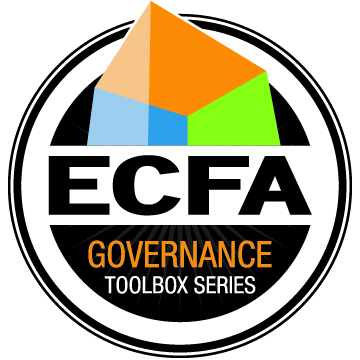 How Effective Is our Board at ESTABLISHING written CRITERIA AND QUALIFICATIONS FOR board MEMBERS?Circle youranswerWe have a “Board Member Annual Affirmation Statement” (or similar document) that summarizes the roles and responsibilities of board members, including future board meeting dates—and the board member’s affirmation that he or she will be in attendance.1  2  3  4  5With crystal clarity, we explain the three distinct hats of board service:The Governance HatThe Volunteer Hat The Participant Hat 1  2  3  4  5We are also crystal clear about a board member’s charitable giving expectations (if any).1  2  3  4  5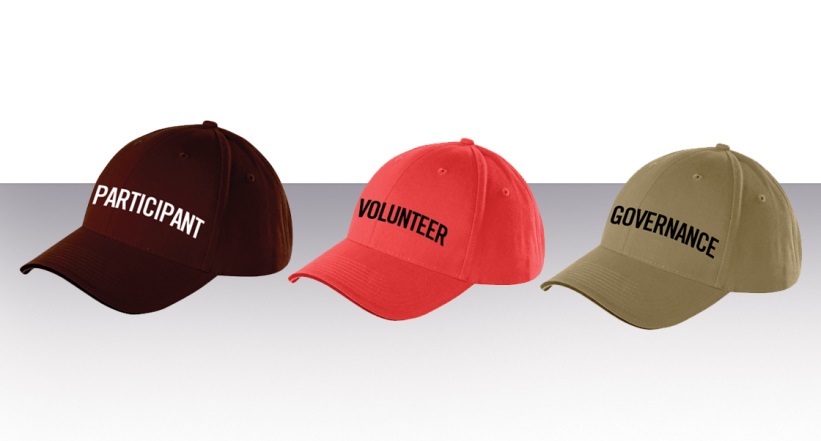 The 3 Hats of a Board MemberThe 3 Hats of a Board MemberYear 2012Day/TimeLocationAgendaMeeting #1Date: _______Tuesday2:00 – 4:00 p.m. Telephone Conference Call2011 Financial Reports/Budget Review2012 Financial Reports (2-months)2012 Budget (final review)Committee ReportsExecutive Director’s “State of the Organization” report for 2011 and 2012Strategic Plan updateMeeting #2Date: _______Thursday12:00 noon – Lunch1:00 – 5:00 p.m. 5:30 p.m. Optional Dinner(spouses invited)TBDFinancial Reports (4 months)Committee ReportsExecutive Director’s S.M.A.R.T. Goals updateLeading Indicators updateNominating Committee ReportMeeting #3Board RetreatDate: _______BOARD RETREATThursday 4 p.m. toFriday 2 p.m.TBDFinancial Report (7 months)Strategic Plan (2013 – 2015) – Draft 1 (BHAG, Primary Customer, Mission, Strategies, Business Model, Development Plan etc.)Nominating Committee recommendations on board prospectsMeeting #4Date: _______Thursday12:00 noon – Lunch1:00 – 5:00 p.m. 5:30 p.m. Dinner (spouses invited)TBDWelcome to New Board MembersFinancial Reports (10 months)2013 Annual Plan, Calendar, Leading Indicators and Executive Director’s 2013 S.M.A.R.T. Goals2013 Preliminary BudgetExecutive Director’s Performance Review (based on 2012 S.M.A.R.T. Goals)Board Governance Committee ReportAppointment of AuditorDateDay/TimeLocationEvent (*Required Attendance)**(Optional):(Optional):Year 2013Day/TimeLocationAgenda